Материал использован с сайта https://infourok.ru/sbornik-podvizhnih-igr-dlya-doshkolnikov-3737739.htmlСборник подвижных игрдля детей дошкольного возраста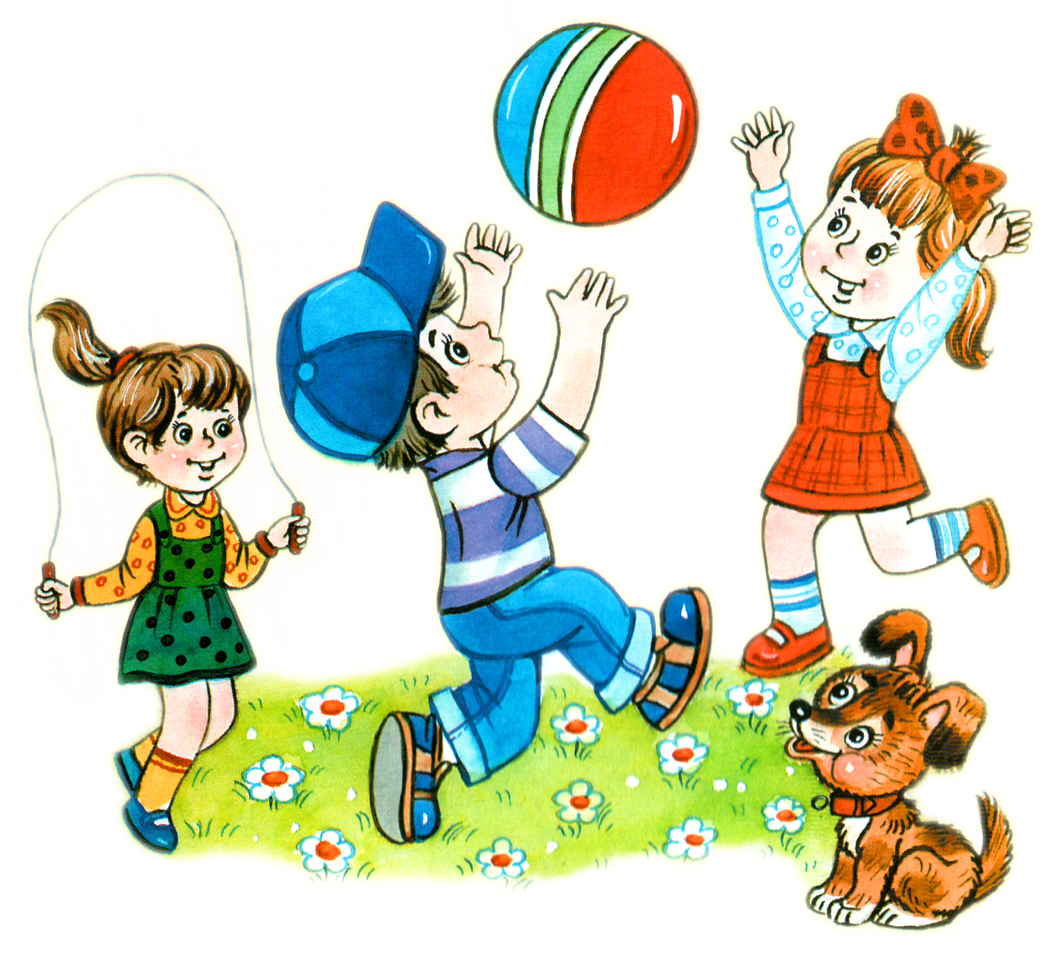 Содержание:Бегите ко мне ___________________________________________________стр.3Птички ________________________________________________________стр.3Найди свой цвет __________________________________________________стр.3Солнышко и дождик_______________________________________________стр.4Воробушки и автомобиль___________________________________________стр.4Зайка серый умывается_____________________________________________стр.4Поезд____________________________________________________________стр.5Мыши в кладовой__________________________________________________стр.5По ровненькой дорожке_____________________________________________стр.5Лягушки-попрыгушки_______________________________________________стр.5Огуречик,огуречик,..________________________________________________стр.6Наседка и цыплята_________________________________________________стр.6Пузырь___________________________________________________________стр.7Автомобили_______________________________________________________стр.7Кот и мыши_______________________________________________________стр.7Коршун и птенчики________________________________________________стр.8У медведя во бору__________________________________________________стр.8Мышеловка_______________________________________________________срт.8Лохматый пес_____________________________________________________стр.9Мы веселые ребята_________________________________________________стр.9Найди себе пару___________________________________________________стр.9Пингвины с мячом_________________________________________________стр.9Карусель_________________________________________________________стр.10Караси и щука_____________________________________________________стр.11Удочка___________________________________________________________стр.11Не попадись______________________________________________________стр.11Пожарные на учении_______________________________________________стр.11Бездомный заяц___________________________________________________стр.12Перелет птиц_____________________________________________________стр.12Затейники________________________________________________________стр.13Волки и овцы_____________________________________________________стр.13Ловишки с летночками_____________________________________________стр.14Зима и лето_______________________________________________________стр.14Лиса и куры_______________________________________________________стр.14Ловишки__________________________________________________________стр.14Два мороза ________________________________________________________стр.15Ловишка с мячом___________________________________________________стр.15Гуси-лебеди_______________________________________________________стр.15Море волнуется…__________________________________________________стр.16Краски___________________________________________________________стр.16Мяч водящему_____________________________________________________стр.17«Бегите ко мне»Цель: упражнять детей действовать по сигналу, выполнять бег в прямом направлении одновременно всей группой.Ход игры: Дети стоят на одной стороне зала, так, чтобы не мешать друг другу. Воспитатель стоит у противоположной стороны. Он говорит: «Бегите ко мне, все-все бегите ко мне!» Дети бегут к воспитателю, который встречает их приветливо, разведя руки широко в стороны, и делает вид, что хочет всех ребят обнять. После того как дети соберутся около воспитателя, он уходит на другую сторону площадки и снова говорит: «Бегите ко мне!». Перед началом игры воспитатель напоминает, что бежать можно только после слов «Бегите ко мне!», нельзя толкаться и мешать друг другу.Желающих играть можно разделить на две небольшие группы: пока одна группа играет, другая смотрит, затем они меняются ролями.«Птички»Цель: упражнять детей действовать по сигналу педагога, бегать в разных направлениях одновременно всей группой, использовать всю площадь зала.Ход игры: Педагог объясняет, что дети будут изображать птичек, которые готовятся к отлету в теплые края. По звуковому сигналу воспитателя, все дети поднимают руки (крылья в стороны и разбегаются (разлетаются) по всему залу. По сигналу: «Птички отдыхают», дети останавливаются и приседают.«Найди свой цвет»
Цель: формировать ориентировку в пространстве, приучать действовать по сигналу, развивать ловкость, внимание.Ход игры: воспитатель раздает детям флажки 3-4 цветов. Дети с флажками одного цвета стоят в разных местах зала, возле флажков определенного цвета. После слов воспитателя «Идите гулять» дети расходятся в разные стороны. Когда воспитатель скажет «Найди свой цвет» дети собираются у флага соответствующего цвета. Игра может сопровождаться музыкальным оформлением. Как усложнение, когда игра освоена детьми, можно менять ориентировочные флажки местами, располагая их в разных местах спортивного зала.«Солнышко и дождик»
Цель: формировать умение ходить и бегать врассыпную, не наталкиваясь, друг на друга; приучать действовать по сигналу.Ход игры: дети сидят на стульчиках. Воспитатель говорит «Солнышко!». Дети ходят и бегают по залу в разных направлениях. После сов «Дождик!», они бегут на свои места.Игра может проходить с музыкальным сопровождением. После того как игра хорошо освоена, слова можно заменять звуковыми сигналами.«Воробушки и автомобиль»
Цель: формировать умение двигаться в разных направлениях, не наталкиваясь, друг на друга; совершенствовать умение реагировать на сигнал, развивать ориентацию в пространстве.Ход игры: дети сидят на стульчиках на одной стороне зала. Это «воробушки» в гнездышках. На противоположной стороне – воспитатель. Он изображает автомобиль. После слов воспитателя «Воробышки полетели» дети поднимаются со стульев, бегают по залу, размахивая руками. По сигналу воспитателя «Автомобиль» , дети убегают на свои стульчики.После того, как игра освоена детьми, вместо слов можно использовать звуковые сигналы.«Зайка серый умывается»Цель: упражнять детей выполнять действия в соответствии с текстом стихотворения, прыгать на двух ногах с продвижением вперед, использовать всю площадь зала.Ход игры: Дети становятся перед воспитателем полукругом и все вместе произносят: «Зайка серый умывается, зайка в гости собирается. Вымыл носик, вымыл хвостик, вымыл ухо, вытер сухо!». В соответствии с текстом стихотворения дети выполняют движения, прыгают на двух ногах, продвигаясь вперед – «направляются в гости»«Поезд»
Цель: формировать умение ходить и бегать друг за другом небольшими группами, сначала держась друг за друга, затем не держась; приучать начинать движение и останавливаться по сигналу.Ход игры: сначала к игре привлекается небольшая группа детей. первое время каждый ребенок держится за одежду впереди стоящего, затем свободно двигаются друг за другом, двигая руками, имитируя движения колес. Роль паровоза сначала исполняет воспитатель. Лишь после многократных повторений роль ведущего поручается наиболее активному ребенку.«Мыши в кладовой»Цель: упражнять детей выполнять бег врассыпную, подлезание под шнур, не касаясь руками полаХод игры: Дети изображают мышей. Они стоят или сидят на стульях, скамейках на одной стороне площадки — мышки в норках. На противоположной стороне, на высоте 50—40 см натянута веревка, за ней кладовая. Сбоку от играющих сидит воспитатель, исполняющий роль кошки. Кошка засыпает. Мыши бегут в кладовую, нагибаются, подлезая под веревку (надо стараться наклониться пониже, чтобы не задеть её). В кладовой мыши присаживаются на корточки и грызут сухари. Кошка просыпается, мяукает и бежит за мышами. Мыши убегают в норки. (Кошка не ловит мышей, она только делает вид, что хочет поймать их). Затем кошка возвращается на место и засыпает, игра продолжается.«По ровненькой дорожке»Цель: упражнять детей действовать в соответствии с текстом и ритмом стихотворения, выполнять прыжки на двух ногах с продвижением вперед, действовать совместно, использовать всю площадь зала.Ход игры: Дети свободно группируются или строятся в колонну и идут гулять. Воспитатель ритмично, в определенном темпе произносит следующий текст:По ровненькой дорожке, по ровненькой дорожке,Шагают наши ножки. Раз-два, раз-два,По камешкам, по камешкам, по камешкам, по камешкам..В яму - бух!При словах «По ровненькой дорожке» дети идут шагом. Когда воспитатель говорит: «По камешкам, по камешкам»,— они прыгают на двух ногах, слегка продвигаясь вперед. На слова «В яму — бух!» присаживаются на корточки. «Вылезли из ямы»,— говорит воспитатель, и дети поднимаются. Игра повторяется.«Лягушки-попрыгушки»Цель: упражнять детей выполнять прыжки на двух ногах с продвижением вперед, перепрыгивание  через лежащий на полу шнур.Ход игры: На одной стороне зала на полу лежит шнур – это «болотце». Дети – «лягушки – попрыгушки» становятся на другой стороне зала в одну шеренгу на исходную линию. Воспитатель говорит: Вот лягушки по дорожке скачут, вытянувши ножки, ква-ква, ква-ква-ква, скачут вытянувши ножки.В соответствии с ритмом стихотворения дети выполняют прыжки на двух ногах, продвигаясь вперед (примерно 16 прыжков) до «болотца» и прыгают через шнур, произнося: «Плюх!». После паузы игровое упражнение повторяется. Если группа детей большая, то построение производится в две шеренги и во избежание травм расстояние между шеренгами составляет примерно 1,5 – 2м. Дети второй шеренги вступают в игру чуть позже и только по сигналу воспитателя.«Огуречик, огуречик»
Цель: формировать умение прыгать на двух ногах в прямом направлении; бегать не наталкиваясь друг на друга; совершать игровые действия в соответствии с текстом.Ход игры: на одном конце зала – воспитатель, на другом дети. Они приближаются к ловишке прыжками на двух ногах. Воспитатель говорит:Огуречик, огуречик не ходи на тот конечик,
Там мышка живет, тебе хвостик отгрызет.После окончания речевки, дети убегают в свой дом. воспитатель произносит слова в таком ритме, чтобы дети могли на каждое слово подпрыгнуть два раза.После того как игра освоена детьми роль мышки можно поручать наиболее активным детям.    «Наседка и цыплята»
Цель: совершенствовать умение подлезания под веревку, не  задевая ее; развивать ловкость, внимание; действовать по сигналу; воспитывать взаимовыручку, товарищество.Ход игры: дети изображающие цыплят вместе с наседкой находятся за натянутой веревкой. Наседка выходит из дома и зовет цыплят «ко-ко-ко». По ее зову цыплята подлезая под веревкой бегут к ней. На слова «Большая птица» цыплята быстро убегают. Когда цыплята убегают в дом, можно приподнять веревку повыше, чтобы дети не задевали ее.«Пузырь»
Цель: научить детей образовывать круг, меняя его размер в зависимости от игровых действий; формировать умение согласовывать действия с произносимыми словами.Ход игры: дети вместе с воспитателем, взявшись за руки, образуют круг и проговаривают слова:Раздувайся пузырь, раздувайся большой.
Оставайся такой да не лопайся.Играющие в соответствии с текстом отходят назад держась за руки до тех пор, пока воспитатель не скажет «Лопнул пузырь!». Тогда играющие приседают на корточки и говорят «Хлоп!». И идут в цент круга со звуком «ш-ш-ш». затем снова становятся в круг.    «Автомобили»
Цель: закреплять знание цвета, совершенствовать ориентировку в пространстве, развивать реакциюХод игры: дети размещаются по краям зала, они – автомобили. Каждому свой цветной круг. Воспитатель в центре зала, в руках у него три цветных флажка. Он поднимает один, де, имеющие круг этого цвета разбегаются по залу в разных направлениях. Когда воспитатель опускает флажок, дети останавливаются. Воспитатель поднимает флажок другого цвета и т.д.«Кот и мыши»
Цель: совершенствовать умение ориентироваться в пространстве, избегать столкновений; двигаться в общей игровой ситуации.Ход игры: с одной стороны зала огораживается участок – это дом мышей (высота 50 см.). на другой стороне зала дом кота. Воспитатель говорит:Кот мышей сторожит, притворился будто спит!
Дети проползают под рейками и бегают.Воспитатель приговаривает:Тише, мыши, не шумите.
И кота не разбудите!Дети бегают легко и бесшумно. Со словами «Кот проснулся», ребенок изображающий кота бежит за мышами. Дети не подлезают под рейки, а вбегают в норки через неогороженную часть.    «Коршун и птенчики»Цель: упражнять детей действовать по сигналу педагога, выполнять ходьбу, бег врассыпную, прыжки с высоты 15–20 см, использовать всю площадь зала.Ход игры: Дети – «птенчики» сидят в «гнездышках» (на гимнастических скамейках или стульчиках). Ведущий – «коршун» располагается на дереве (стуле) на некотором расстоянии от них. Воспитатель предлагает «птенчикам» полетать, поклевать зернышек. Дети выполняют ходьбу врассыпную, не задевая друг друга, затем бег. По сигналу: «Коршун!» - птенчики быстро возвращаются в свои «гнездышки» (можно занимать любое свободное место), а «коршун» старается поймать кого-либо из них.«У медведя во бору»
Цель: закреплять умение двигаться врассыпную, имитировать игровые движения, двигаться в соответствии с текстом.Ход игры: дети располагаются на одной стороне зала, а водящий на другой. Игроки двигаются к спящему медведю со словами:У медведя во бору
Грибы-ягоды беру.
А медведь не спит 
И на нас рычит.Медведь с рычанием пытается поймать детей, те убегают. Поймав кого-либо, отводит к себе. Игра повторяется.«Мышеловка»
Цель: развивать быстроту, ловкость, внимание; учить согласовывать слова с игровыми действиями.Ход игры: играющие делятся на две неравные подгруппы. Меньшая образует круг – мышеловку. Остальные – мыши. Игроки в кругу двигаются и приговариваютАх, как мыши надоели, развелось их просто страсть.
Все погрызли, все поели, всюду лезут – вот напасть.По окончании слов дети останавливаются и поднимают сцепленные руки вверх. Мыши вбегают в мышеловку и тут же выбегают с другой стороны. По сигналу дети опускают руки и приседают. Мыши, не успевшие выбежать, считаются пойманными. Они тоже встают в круг. Игра продолжается. Когда большая часть детей поймана, подгруппы меняются местами.    «Лохматый пес»
Цель: совершенствовать умение двигаться врассыпную, двигаться в соответствии с текстом, развивать ориентировку в пространстве, ловкость.Ход игры: дети стоят на одной стороне зала. Водящий – пес – на другой стороне. Дети тихо подходят к нему со словамиВот лежит лохматый пес, в лапы свой уткнувши нос.
Тихо, смирно он лежит, не то дремлет, не то спит.
Подойдем к нему, разбудим,   и  посмотрим что-то будет!После этих слов пес вскакивает и громко лает. Дети разбегаются, а пес старается их поймать.  «Мы веселые ребята»
Цель: развивать ловкость, увертливость; совершенствовать умение соблюдать правила игры.Ход игры: дети стоят на одной стороне площадки за чертой. На противоположной стороне также проводится черта – это дома. В центре площадки находится ловишка. Играющие хором произносятМы веселые ребята, любим бегать и скакать
Ну, попробуй нас догнать. 1,2,3 – лови!После слава «Лови!» дети перебегают на другую сторону площадки, а ловишка старается поймать их. Тот кого ловишка успеет задеть до черты, считаются пойманными и отходят в сторону, пропуская одну перебежку. После двух перебежек выбирается другой ловишка.«Найди себе пару»
Цель: развивать ловкость, умение избегать столкновений, действовать по сигналу быстро.Ход игры: для игры необходимы платочки по количеству детей. половина платочков одного цвета, половина другого. По сигналу воспитателя дети разбегаются. На слова «Найди пару!» дети имеющие одинаковые платочки встают парой. В случае если ребенок остался без пары, играющие говорят «Ваня, Ваня не зевай, быстро пару выбирай».Слова воспитателя можно заменить звуковым сигналом. Игра эмоциональней проходит с музыкальным сопровождением.«Пингвины с мячом»Цель: учить детей прыгать до зрительного ориентира на двух ногах с мячом, зажатым между колен, стараясь не потерять мяч, приземляться на обе ноги. Развивать ловкость, быстроту движений, координацию.Ход игры:Дети стоят в 4-5 звеньях. Напротив каждого звена на расстоянии 5м ориентир- пенёк фишка. Первые в звеньях получают по мячу. Зажав их между коленями, прыгают к предмету, берут мяч и обежав ориентир, возвращаются каждый в своё звено и передают мяч следующему.Прыгать, не теряя мяча, потерявший должен снова зажать мяч ногами и начать прыгать с того места, где был потерян мяч.2 вариант:Прыгать с мячом до ориентира и обратно, играть командой.«Карусель»Цель: учить детей ходить и бегать с ускорением и замедлением темпа по кругу в соответствии с текстом. Развивать умение двигаться по кругу по часовой стрелке и в противоположном направлении.Ход игры:Дети образуют круг, держась за шнур, правой рукой и идут по кругу сначала медленно, потом быстрее и переходят на бег. Движения выполняются в соответствии с текстом, произносимым текстом:«Еле, еле, еле, еле,завертелись карусели,а потом кругом, кругом,всё бегом, бегом, бегом!»после того как дети пробегут 2-3 круга, воспитатель останавливает их и подаёт сигнал к изменению направления движения. Игроки поворачиваются кругом и перехватив шнур другой рукой, продолжают выполнять ходьбу и бег. Затем воспитатель вместе с детьми произносит;«Тише, тише, не спешите!Карусель остановите!Раз-два, раз-два,Вот и кончилась игра!»Движение карусели постепенно замедляется. При словах «Вот и кончилась игра!»дети останавливаются, кладут на землю шнур и расходятся по всей площадке.2 вариант.Дети держатся за руки, идут по кругу в одном направлении, затем в другом.«Караси и щука»Цель: учить детей ходить и бегать врассыпную, по сигналу прятаться за камешки, приседая на корточки. Развивать ловкость, быстроту, ориентировку в пространстве.Ход игры:один ребёнок выбирается щукой, остальные делятся на две группы. Одна из них образует круг – это камешки, другая – караси, которые плавают внутри круга. Щука находится за пределами круга. По сигналу воспитателя – щука – она быстро вбегает в круг, стараясь поймать карасей. Караси спешат занять место за кем нибудь з играющих и присесть за камешки. Пойманные караси уходят за круг и подсчитываются. Игра повторяется с другой щукой.2 варианткараси плавают не  только в кругу но и между камней, щука находится в стороне. Можно выбрать две щуки.«Удочка»
Цель: развивать ловкость, внимание, быстроту реакции.Ход игры: играющие стоят по кругу, в центре воспитатель, он держит в руках веревку к которой привязан мешочек с песком. Воспитатель вращает веревку по кругу над самой землей, а дети подпрыгивают вверх, стараясь, чтобы мешочек не задел их. Описав мешочком два три круга, воспитатель делает паузу, во время которой подсчитывают количество попавшихся.
 
«Не попадись»
Цель: развивать ловкость, быстроту; играть, соблюдая правила; совершенствовать прыжки на двух ногах.Ход игры: играющие располагаются вокруг шнура положенного в форме круга. В центре – двое водящих. По сигналу воспитателя дети прыгают на двух ногах в круг и из него по мере приближения ловишек. Кого успели запятнать, тот получает штрафное очко. Через 40-50 секунд игра останавливается, подсчитываются проигравшие, и игра повторяется с новым водящим.
     
«Пожарные на учении»
Цель: закреплять умение влезания на гимнастические стенки, развивать ловкость, быстроту; совершенствовать умение действовать по сигналу.Ход игры: дети становятся в 3-4 колонны лицом к гимнастическим стенкам  - это пожарные. Первые в колоннах стоят перед чертой  на расстоянии 4-5 метров от стены. На каждом пролете на одинаковой высоте привязаны колокольчики. По сигналу дети стоящие первыми, бегут к гимнастической стенке, взбираются по ней и звонят в колокольчик. Спускаются вниз, возвращаются к своей колонне и встают в ее конец воспитатель отмечает того кто быстрее выполнил задание. Потом дается сигнал и бежит следующая пара детей.«Бездомный заяц»Цель: учить детей бегать быстро, стараясь занять домик. Развивать внимание, быстроту реакции на сигнал.Ход игры: выбирается охотник и бездомный заяц. Остальные зайцы чертят себе кружочки и каждый встаёт в свой. Бездомный заяц убегает от охотника, он может спастись от охотника, забежав в любой кружок, тогда стоявший в кружке заяц должен сейчас же убегать, потому что он теперь бездомный заяц и охотник будет его ловить. Как только охотник осалил зайца, он сам становится зайцем, а бывший заяц – охотником.2 вариант.Дети образуют круг взявшись за руки по 3-4 ребёнка, а в центре такого круга стоят зайцы.3 вариантДети стоят в кругах нарисованных на земле по сигналу воспитателя зайцы меняются домиками – перебегают из одного в другой, а охотник занимает любой освободившийся домик, кто остался без домика становится охотником.«Перелёт птиц»Цель: учить детей бегать свободно по залу, имитируя полёт птиц, запрыгивать на кубы, скамейки, без помощи рук, спрыгивать, приземляясь на носки, полусогнутые ноги. Учить детей действовать по сигналу.Ход игры: на одном конце зала находятся дети – они птицы. На другом конце зала – пособия, на которые можно залезть – это деревья.По сигналу воспитателя: «Птицы улетают!» - дети, махая руками, как крыльями разбегаются по всему залу, на следующий сигнал: «Буря!» - дети бегут к возвышениям и прячутся там. Когда воспитатель произнесёт: «Буря прекратилась!» дети спускаются с возвышений и снова разбегаются по залу (птицы продолжают свой полёт). Во время игры воспитатель в обязательном порядке осуществляет страховку детей.2 вариант:При приближении к снарядам – деревьям разложить препятствия дети должны их перепрыгнуть.«Затейники»Цель: учить детей ходить по кругу, взявшись за руки вправо, влево. Повторять движения за водящим. Развивать внимание, память, творчество.Ход игры: выбирается  водящий – затейник, который встает в центр круга, образованный детьми. Взявшись за руки, дети идут по кругу и произносят:«Ровным кругом друг за другоммы идём за шагом шаг.Стой на месте1 дружно вместеСделаем вот так…»Дети останавливаются, опускают руки, а затейник показывает какое-нибудь движение и все должны его повторить. Игра повторяется с другим затейником.«Волки и овцы»Цель: учить детей прыгать широкими шагами, стараясь запятнать «овцу». Развивать ловкость, быстроту. Укреплять мышцы ног.Ход игры: дети изображают овец, двое или трое из них волки. Волки прячутся на одной стороне площадки в овраге. Овцы живут на противоположной стороне лужайки. Они выходят погулять, разбегаются по лужайке, прыгают, присаживаются и щиплют траву. Как только воспитатель произнесёт: «Волки!», волки выскакивают из оврага и бегут широкими прыжками за овцами, стараясь поймать их, пойманных, волки отводят к себе в овраг.2 вариант: Начертить овраг шириной 80-10см. Овцы должны перепрыгивать через овраг, а волки их осалить.«Ловишки с ленточками»
Цель: развивать быстроту, ловкость, глазомер; совершенствовать ориентировку в пространстве, бег врассыпную.Ход игры: дети стоят в кругу, у каждого имеется цветная ленточка, заправленная сзади за пояс. В центре круга стоит ловишка. По сигналу дети разбегаются в разные стороны, а ловишка старается вытянуть у них ленточки. На сигнал остановки дети собираются в круг, водящий подсчитывает ленточки.Игру можно проводить с усложнением:- в кругу стоят двое ловишек.
- ловишки нет, мальчики собирают ленточки у девочек, а девочки умальчиков.«Зима и лето»Цель: учить детей строится в 2 шеренги спиной  друг к другу,  быстро бегать, ловить свою пару. Развивать внимание, быстроту реакции.Ход игры: стоящие в две шеренги дети поворачиваются спиной   друг к другу. Одна шеренга – зима, другая – лето. По сигналу «Зима!» -игроки этой команды поворачиваются кругом и ловят каждый свою пару. Тоже по сигналу – «Лето!»2 вариантУ каждого ребёнка мяч малого диаметра, по сигналу дети поворачиваются и бросают мяч в свою пару.«Лиса и куры»
Цель: развивать ловкость, быстроту реакции, учить действовать по сигналу, развивать ориентировку в пространстве.Ход игры: на одной стороне зала находится курятник (можно использовать скамейки). На насесте сидят куры. На другой стороне – нора лисы. По сигналу куры спрыгивают с насестов и свободно передвигаются по свободному пространству. Со словами «Лиса!» куры убегают в курятник и взбираются на насест, а лиса старается поймать курицу. Не успевшую спастись она уводит в сою нору. Когда водящий поймает 2-3 кур, выбирается другой ловишка.«Ловишки»Цель: развивать увертливость, ловкость, быстроту.Ход игры: дети выстраиваются за чертой на одной стороне площадки. Они должны добежать до противоположной стороны так, чтобы ловишка, стоящий посередине, их не поймал. Кого осалят, считается пойменным. После 2-3 пробежек пойманные подсчитываются. Выбирают нового ловишку.
    
«Два мороза»
Цель: развивать быстроту реакции, ловкость; закреплять умение согласовывать игровые действия со словами.Ход игры: на противоположных сторонах площадки обозначаются два дома. Играющие располагаются в одном из них. Водящие  - Мороз Красный нос и Мороз Синий нос встают посередине, лицом к играющим и произносят текстЯ – Мороз Красный нос. Я – Мороз Синий нос.
Кто из вас решится в путь дороженьку пуститься?Играющие хором отвечают: "Не боимся мы угроз, и не страшен нам мороз!"После этих слов дети перебегают на другую сторону площадки, а Морозы стараются их поймать и заморозить. «Замороженные» останавливаются на том месте, где до них дотронулись и до окончания пробежки стоят не двигаясь.«Ловишка с мячом»Цель: учить детей бегать врассыпную в зале, образовывать круг, бросать мячом в движущуюся мишень – ребёнка. Развивать умение действовать по сигналу, бегать, не наталкиваясь друг на друга. Воспитывать выдержку.Ход игры: дети стоят в кругу, стоя  друг от друга на расстоянии вытянутых рук. Один из детей становится в центр круга. Это – водящий. У ног его лежат два небольших мяча. Водящий называет или проделывает ряд движений. Дети повторяют. Внезапно воспитатель говорит «Беги из круга!» и дети разбегаются в разные стороны. Водящий поднимает мячи и старается, не сходя с места попасть в убегающих. Затем по сигналу «Раз, два, три в круг скорей беги» дети снова образуют круг. Выбирается новый водящий.2 вариантпосле нескольких секунд воспитатель говорит стоп! и дети должны замереть на своих местах. Водящий целится в того, кто стоит поближе и бросает мяч.«Гуси-лебеди»
Цель: развивать ловкость, быстроту реакции; закреплять умение выполнять действия взятой на себя роли; согласовывать слова с игровыми действиями.Ход игры: на одном краю зала обозначается дом, в котором находятся гуси. На противоположной – стоит пастух. Сбоку – логово, в котором живет волк. Остальное – луг. Выбираются дети исполняющие роли волка и пастуха, остальные – гуси. Пастух выгоняет гусей на луг, они пасутся.Пастух: Гуси, гуси!
Гуси: Га-га-га!
Пастух: Есть хотите?
Гуси: Да-да-да!
Пастух: Так летите.
Гуси: Нам нельзя, серый волк под горой не пускает нас домой!
Пастух: Ну, летите, как хотите, только крылья берегите!Гуси, расправив крылья, летят, а волк старается их поймать. После нескольких перебежек подсчитывается количество пойменных.
«Море волнуется»
Цель: дать знания о различных пароходах,  старинных парусниках, предметах такелажа.Ход игры: играющие сидят на стульях, каждому присваивается определенное название. Затем капитан начинает двигаться по внешнему кругу, называя предметы, необходимые для плавания. Все названные предметы встают. На слова «Море волнуется1» дети начинают двигаться под музыку, изображая движения волн. Команда капитана «Море утихни!» служит сигналом к тому, что нужно как можно скорее занять места на стульях. Оставшийся без стула становится капитаном.
    
«Краски»
Цель: закреплять знание цвета и оттенков; совершенствовать навыки основных движений.Ход игры: выбирают хозяина и двух продавцов. Все остальные игроки – краски, которые выбирают себе цвета. Покупатель стучится:- Кто там?
- Покупатель.
- Зачем пришел? 
– За краской.
- За какой?
- За голубой.Если данной краски нет, хозяин говорит: "Скачи на одной ножке по голубой дорожке".Выигрывает тот покупатель, который угадал больше красок.«Мяч водящему»Цель: учить детей бросать и ловить мяч двумя руками, не прижимая к груди, животу. Развивать ловкость, глазомер, выдержку.Ход игры: дети становятся в одну колонну на расстоянии от них – 4-5 шагов становится водящий. Он бросает мяч первому стоящему он ловит мяч и бросает обратно водящему и бежит становиться в конец колонны, а второй продвигается вперёд и так до последнего игрока. Если ребёнок не поймал, водящий бросает до тех пор, пока не поймает.2 вариант:Игру провести как соревнование. Дети строятся в две колонны, и выбирается два водящих.Используемая литература:Борисова Е.Ю. инструктор по Ф.К.http://vospitatel.com.ua/Л.И.Пензулаева  «Физкультурные занятия в детском саду» (вторая младшая группа), М., 2009 г https://nsportal.ru/repina-evgeniya-igorevnaЭ.Я.Степаненкова «Сборник подвижных игр» Изд.МОЗАИКА-СИНТЕЗ Москва,2011М.М.Борисова «малоподвижные игры и упражнения» Изд.МОЗАИКА-СИНТЕЗ Москва,201518